Labios Peregrinos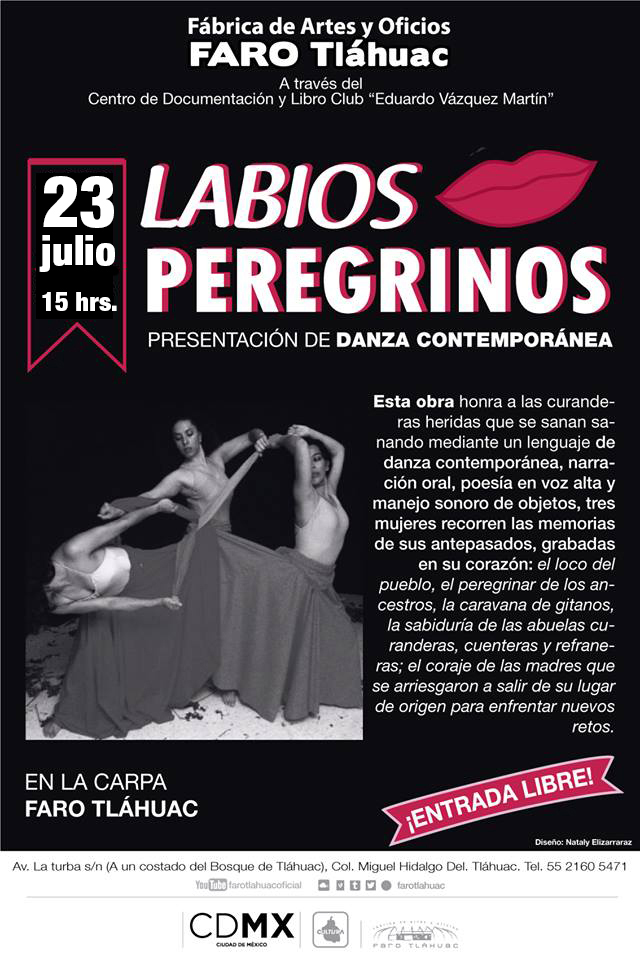 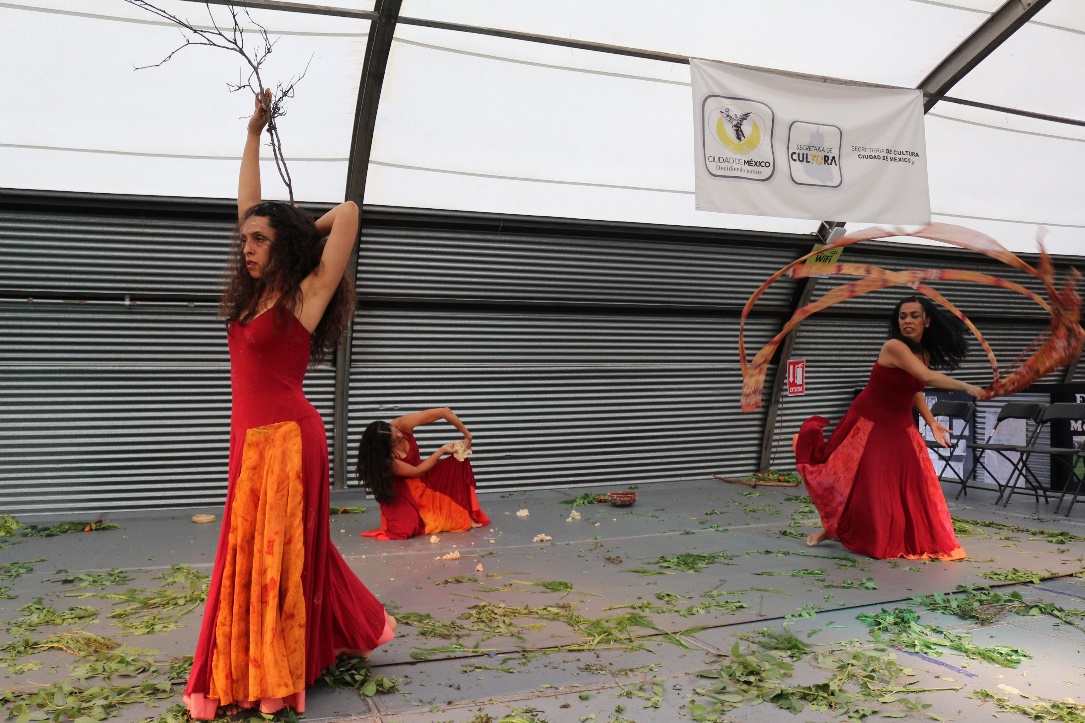 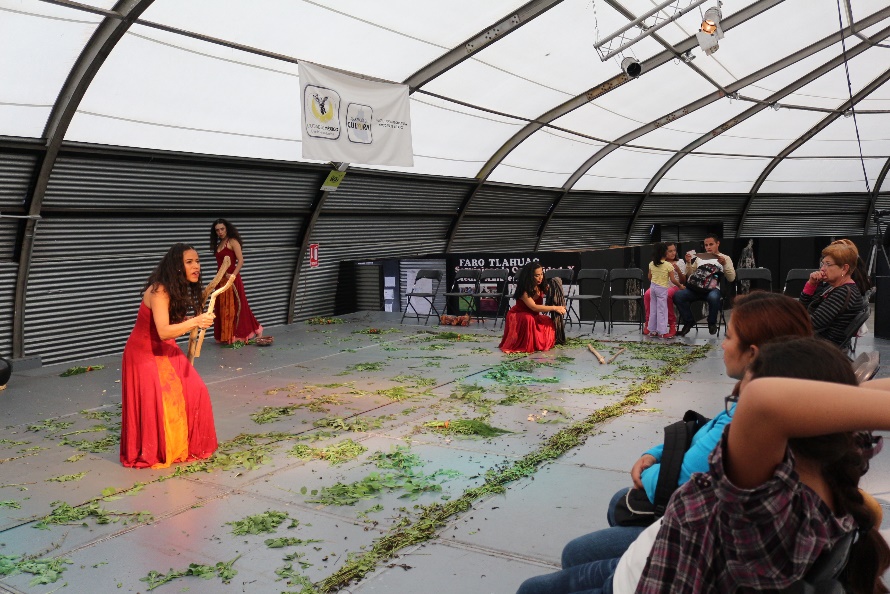 